Урок  по математике в 3-м классе по теме:«Занимательная таблица умножения, повторение»Разработал: учитель начальных классов Муницапального общеобразовательного учреждения «Средняя общеобразовательная школа № 8» города СаратоваМОУ «СОШ № 8» г. СаратоваЗавгородняя Галина ВикторовнаТип урока: урок повторения, систематизации и обобщение знаний.Цель урока: закрепить вычислительные навыки.Задачи урока:Образовательные: - повторить табличные случаи умножения и деления; - повторить решение геометрических задач; - продолжить формировать вычислительные навыки.Развивающие: - развивать логическое мышление, память, речь, познавательный интерес к математике.Воспитательные: - воспитание ответственного и добросовестного отношения к учебе, уважительных и доброжелательных отношений к товарищам.Оборудование и материалы: компьютер, проектор, судовой журнал.Ход урокаОрганизационный момент.- Здравствуйте ребята! Звучит песня В. Шаинского «Дважды два четыре».     2. Постановка задач урока. - Сегодня мы с вами отправимся в кругосветное путешествие на нашем математическом корабле по океану Знаний, на поиски сокровищ к таинственному острову. - Название острова вы угадаете сами. Под какую песню мы начали урок? (2х2=4) - О каком действии вычисления говорится в песне? (об умножении) - Молодцы! И наш остров будет называться остров «Умножение». - Нас ждут трудности и испытания, но мы вместе их преодолеем. - Как вы думаете, что нам поможет преодолеть эти трудности в нашем нелегком путешествии? (знание таблицы умножения) - Правильно и мы сегодня на уроке закрепим наши знания. - Итак, займите поудобнее свои места. Не забудьте взять с собой хорошее настроение и взаимовыручку. И мы отправляемся в путешествие.	3. Тема урока. - Первое испытание на нашем пути. Математическая разминка: - Сколько хвостов у 8 коров? (8) - Сколько рогов у 4 быков? (8) - Сколько ушей у 5 слонов? (10) - Сколько лап у 6 котов? (24) - Сколько голов у 10 сомов? (10) - Сколько шин у 3 машин? (12) - Сколько лапок у 2 сороконожек? (80). - Молодцы! - А теперь откройте свои судовые журналы. Напишем в них число 29 ноября, классная работа. - Отправляемся дальше по нашему острову и у нас на пути следующее препятствие, которое необходимо преодолеть, а для этого вам необходимо решить примеры: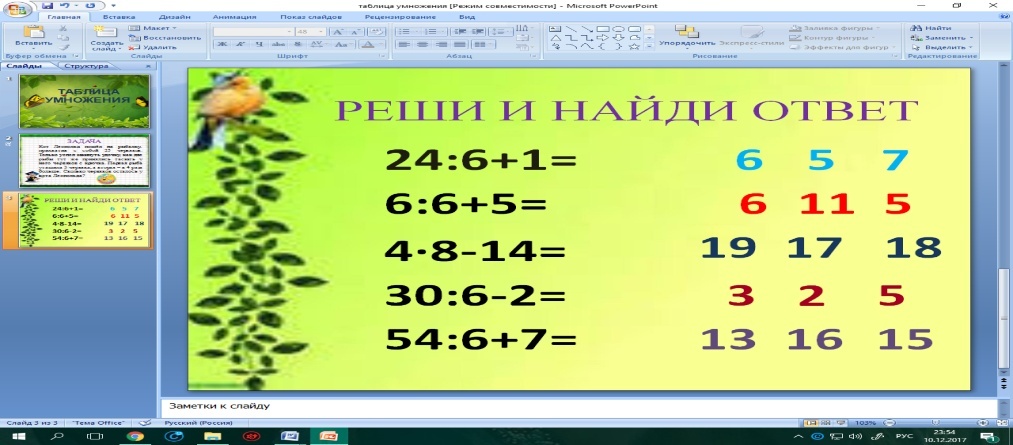 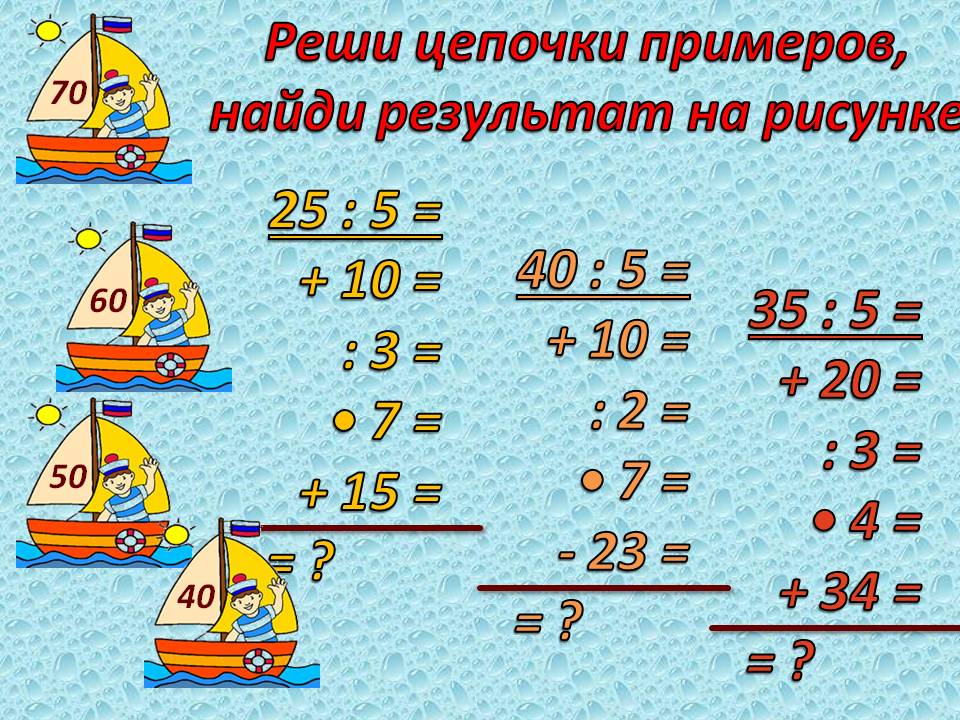 Физминутка. - А мы отправляемся дальше и на нашем пути следующее препятствие, чтобы его преодолеть вам нужно решить задачу.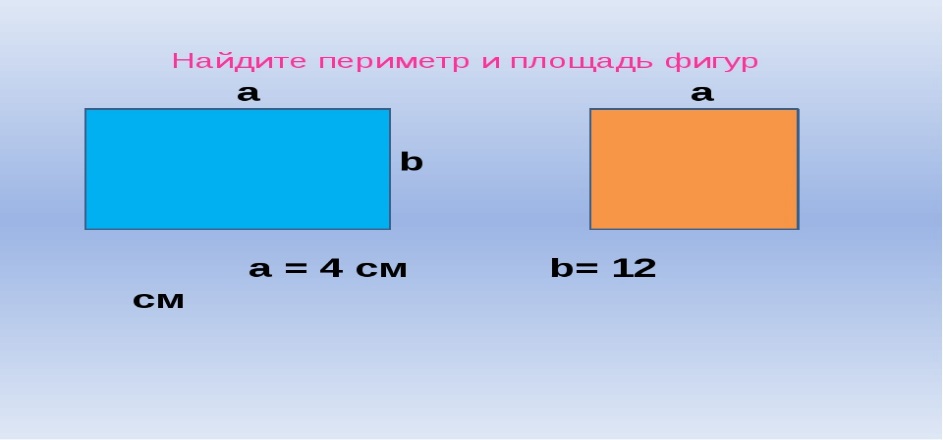  - Мы преодолели испытание. Но наше путешествие не закончилось. - К острову подплыл пиратский корабль. - Мы сможем победить пиратов и забрать у них сокровища, если выполним следующее задание.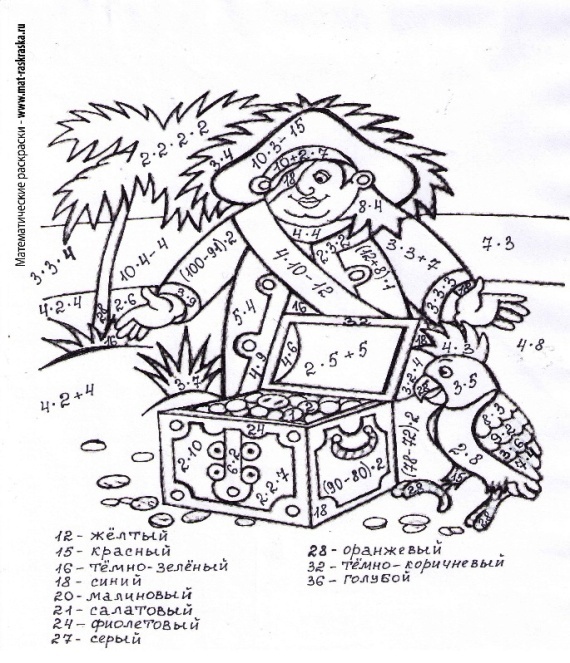  - Пиратский корабль затонул. Сокровища у нас (учитель достает мешок с кладом) - Но мы не можем его открыть без ключа, а ключ зашифрован в задании.Зачеркните клетки с числами, которые являются результатами в таблице умножения:Прочтите буквы в оставшихся клетках, это и есть ключ к сокровищам. - Вы отгадали ключевое слово, умножение.	4. Итог урока. - Вот и подошло к концу наше путешествие. Понравилось ли оно вам? - Продолжите высказывание: - Сегодня на уроке я узнал ….. - Мне понравилось …… - Мне показалось трудным …. - Я могу использовать эти знания …. - Оцените себя …. - У нас есть ключевое слово, которое поможет открыть мешок с сокровищами (открывается мешок, в нем конфеты). - Это награда за ваши старания!!! Молодцы, спасибо за урок!!!Д/з: задания 1, 4, 9 стр 83.511323713179193143971673722аукмпнобжецнипекя